LAŠKO IN RADEČE (učiteljica Martina Jovič)REŠITVE NEKATERIH NALOG (30. 3.–3. 4. 2020)NAUK O GLASBI, 2. razred MALI GLASBENIKI 2: str. 69, vaja 9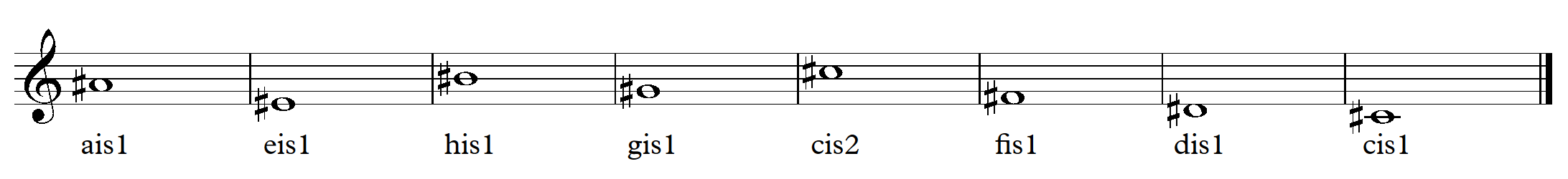 MALI GLASBENIKI 2: str. 69, vaja 10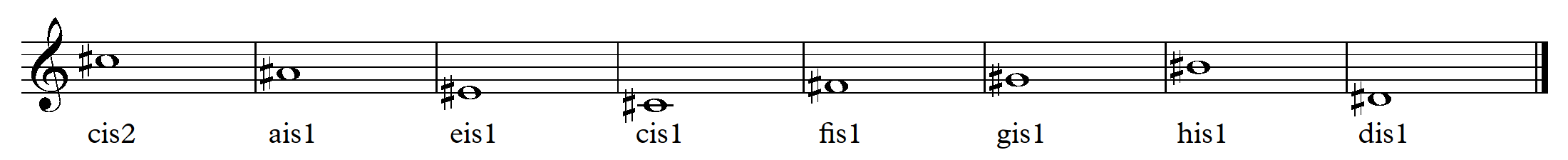 NAUK O GLASBI, 4. razredMALI GLASBENIKI 4: str. 72, vaja 6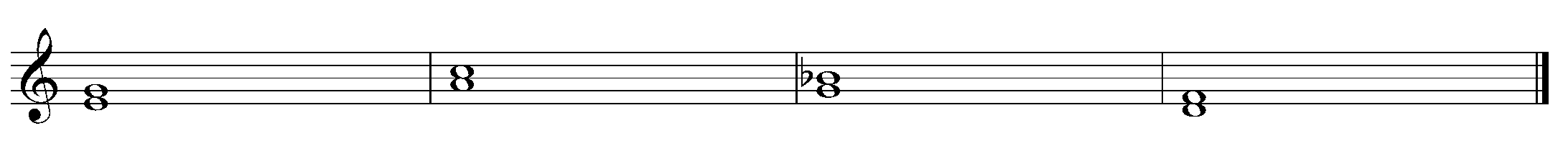 MALI GLASBENIKI 4: str. 72, vaja 7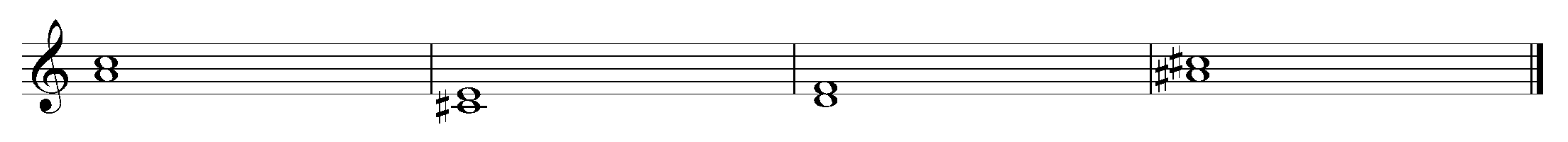 MALI GLASBENIKI 4: str. 72, vaja 8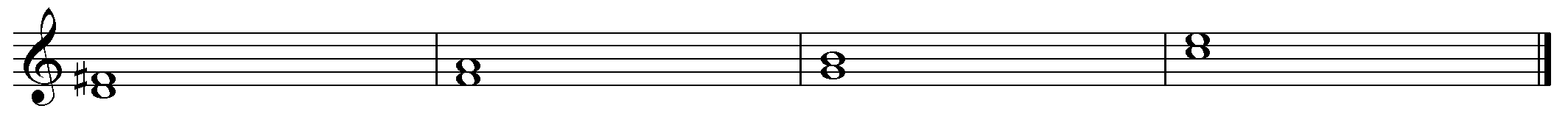 MALI GLASBENIKI 4: str. 72, vaja 9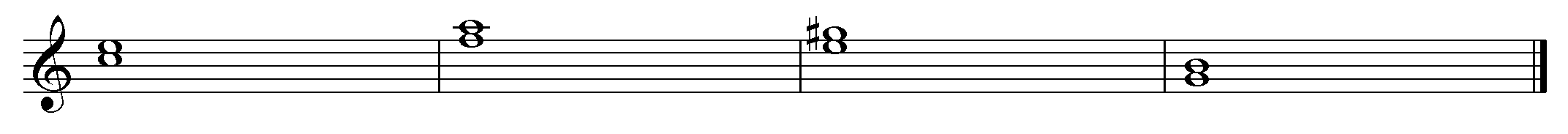 NAUK O GLASBI, 5. razred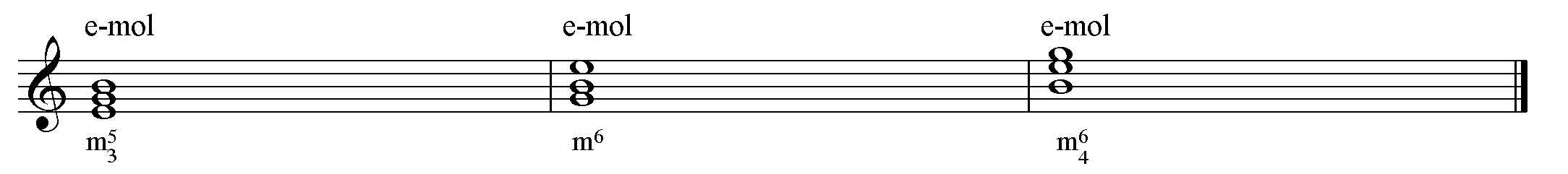 NAUK O GLASBI, 6. razredMALI GLASBENIKI 6: str. 82, vaja 40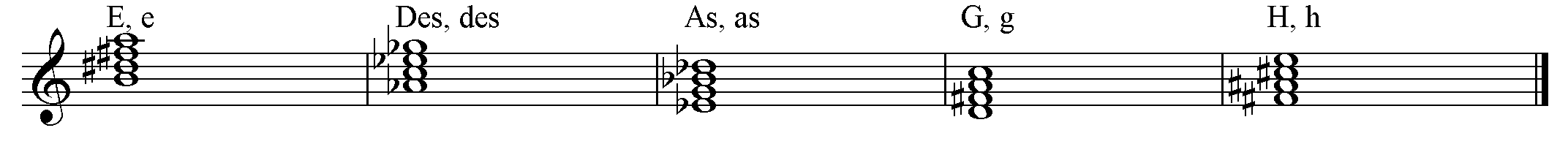 NAUK O GLASBI ZA UČENCE 5. in 6. razreda PLESA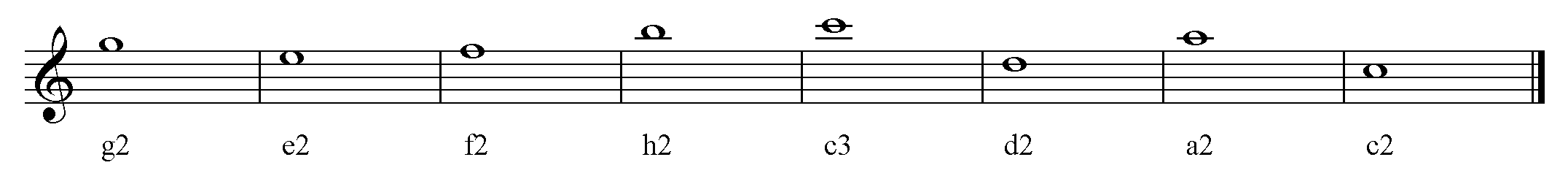 